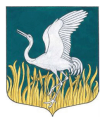 ЛЕНИНГРАДСКАЯ ОБЛАСТЬЛУЖСКИЙ МУНИЦИПАЛЬНЫЙ РАЙОНАДМИНИСТРАЦИЯМШИНСКОГО СЕЛЬСКОГО ПОСЕЛЕНИЯПОСТАНОВЛЕНИЕ От 11 марта 2019 года      №  78                                          О внесении изменений в постановление администрации Мшинского сельского поселения №675 от 26.12.2017 г. «Об утверждении муниципальной программы «Формирование комфортной городской среды на территории Мшинского сельского поселения Лужского муниципального района Ленинградской области	В соответствии с Федеральным законом от 06.10.2003 № 131-ФЗ «Об общих принципах организации местного самоуправления в Российской Федерации», постановлением Правительства Российской Федерации от 10.02.2017 года № 169 «Об утверждении Правил предоставления и распределения субсидий из федерального бюджета бюджетам субъектов Российской Федерации на поддержку государственных программ субъектов Российской Федерации и муниципальных программ формирования современной городской среды», в целях вовлечения населения в процессы местного самоуправления, создания благоприятных условий проживания граждан, администрация Мшинского сельского поселения,ПОСТАНОВЛЯЕТ:	1.Внести изменения в постановление №675 от 26.12.2017 г. «Об утверждении   муниципальной программы «Формирование комфортной городской среды на 2018-2022 годы на территории Мшинского сельского поселения Лужского муниципального района Ленинградской области» (с изменениями №209 от 25.05.2018 г., 461 от 09.11.2018 г.), а именно:	- внести изменение в наименование программы: вместо «Формирование комфортной городской среды на территории Мшинского сельского поселения Лужского МР ЛО» читать «Формирование современной городской среды на территории Мшинского сельского поселения Лужского МР ЛО»;	- продлить срок действия программы на срок реализации федерального проекта, т.е. до 2024 года;	- внести изменения в Приложение 1 и изложить в следующей редакции (Приложение 1 к постановлению);	- внести Основное мероприятие программы: «Федеральный проект «Формирование комфортной городской среды» мероприятие «Расходы на реализацию программ формирования современной городской среды».	2. Объемы финансирования Программы подлежат ежегодному уточнению, исходя из возможностей бюджета Мшинского сельского поселения на соответствующий финансовый год.	3. Настоящее постановление вступает в законную силу с момента подписания и подлежит размещению на официальном сайте администрации Мшинского  сельского поселения  в сети Интернет http://мшинское.рф/.     	4. Контроль за исполнением настоящего постановления оставляю за собой.Глава администрацииМшинского сельского поселения					Ю.В.КандыбаРазослано: в прокуратуру, в делоПриложение к постановлениюПРИЛОЖЕНИЕ 1                                                                               к муниципальной программе  Мшинского  сельского поселенияЛужского муниципального района Ленинградской области«Формирование современной городскойсреды на 2018-2024 годы на территории Мшинского СП ЛМР ЛО»П                   СВЕДЕНИЯо показателях (индикаторах) муниципальной программыМшинского  сельского поселения Ленинградской области«Формирование современной городской среды на 2018-2024 годы на территории Мшинского сельского поселения Лужского МР ЛО»ПРИЛОЖЕНИЕ 2к муниципальной программеМшинского  сельского поселенияЛужского муниципального района Ленинградской области«Формирование современной городской  среды на 2018-2024 годы на территории Мшинского СП ЛМР ЛО »ПЕРЕЧЕНЬ ПРОГРАММНЫХ МЕРОПРИЯИЙмуниципальной программы муниципального образования  Мшинского  сельского поселения  Ленинградской области «Формирование современной городской среды на 2018-2024 годы »№Наименование показателя (индикатора)Единица измеренияЗначения показателейЗначения показателейЗначения показателейЗначения показателейЗначения показателей№Наименование показателя (индикатора)Единица измерения20182019202020212022202320241Количество благоустроенных общественных территорий общего пользованияЕд.111НаименованиеГлавный распорядитель бюджетных средствГлавный распорядитель бюджетных средствИсточник финансированияПланируемые объемы бюджетных ассигнований (тыс. рублей) по годамПланируемые объемы бюджетных ассигнований (тыс. рублей) по годамПланируемые объемы бюджетных ассигнований (тыс. рублей) по годамПланируемые объемы бюджетных ассигнований (тыс. рублей) по годамПланируемые объемы бюджетных ассигнований (тыс. рублей) по годамПланируемые объемы бюджетных ассигнований (тыс. рублей) по годамПланируемые объемы бюджетных ассигнований (тыс. рублей) по годамНаименованиеГлавный распорядитель бюджетных средствГлавный распорядитель бюджетных средствИсточник финансирования2018201920202021202220232024Благоустройство дворовых общественных территорий, в том числе экспертиза сметной документацииАдминистрация Мшинского сельского поселенияАдминистрация Мшинского сельского поселенияВсего, в том числе:3 467,8281 991,0532500,000500,000500,000500,000500,000Благоустройство дворовых общественных территорий, в том числе экспертиза сметной документацииАдминистрация Мшинского сельского поселенияАдминистрация Мшинского сельского поселенияФедеральный бюджет698,9996528,00Благоустройство дворовых общественных территорий, в том числе экспертиза сметной документацииАдминистрация Мшинского сельского поселенияАдминистрация Мшинского сельского поселенияБюджет Ленинградской области2 300,99867972,00Благоустройство дворовых общественных территорий, в том числе экспертиза сметной документацииАдминистрация Мшинского сельского поселенияАдминистрация Мшинского сельского поселенияБюджет муниципального образования Мшинское сельское поселение467,82973491,0532500,000500,000500,000500,000500,000Благоустройство дворовых общественных территорий, в том числе экспертиза сметной документацииАдминистрация Мшинского сельского поселенияАдминистрация Мшинского сельского поселенияВнебюджетные источники00ИТОГО по ПрограммеИТОГО по ПрограммеВсего, в том числе:Всего, в том числе:3 467,8281 991,0532500,000500,000500,000500,000ИТОГО по ПрограммеИТОГО по ПрограммеФедеральный бюджетФедеральный бюджет698,9996528,00ИТОГО по ПрограммеИТОГО по ПрограммеБюджет Ленинградской областиБюджет Ленинградской области2 300,99867972,00ИТОГО по ПрограммеИТОГО по ПрограммеБюджет муниципального образования Мшинское сельское поселениеБюджет муниципального образования Мшинское сельское поселение467,82973491,0532500,000500,000500,000500,000ИТОГО по ПрограммеИТОГО по ПрограммеВнебюджетные источникиВнебюджетные источники00